21:45 What are the other consequences?22:46 What does UNLESS mean?24:00 What can he do this time? What are the choices? What are the costs and benefits of his choices? NGSSS AlignmentKindergarten-  SS.K.E.1.4First Grade – SS.1.E.1.2, SS.1.E.1.3, SS.1.E.1.4, SS.1.E.1.6Second Grade – SS.2.E.1.1, SS.2.E.1.2Third Grade – SS.3.E.1.1, SS.3.E.1.3Fourth Grade – SS.4.E.1.2 – Fifth Grade – SS.5.E.1.3ACTIVITIES:Identify all of the problems and decisions in the story. What were the problems? What caused the problems? Now read How to Help the Earth-by the Lorax. While you read take notes of ways to help the earth. What advice would you give the Lorax to help clean up the mess? Then think about the Once-ler. What advice would you give him if he decided to set up a new factory?  Create a decision tree from the Truffula Tree Pattern.  Identify a problem (either from the reading or a problem in the community/school for an action research project) and what the possible solutions are, point out good and bad points to each choice.  Make your decision.Create a Truffula forest of student ideas for what they can do.  Create the bottoms of the Truffula trees and place on a poster board or on a power point.  Have the students create (or provide tops) of the Truffula trees.  On the tops have the students respond to questions such as:  Who do you speak for? What can you do?Economics Questions:Introduction-1:30  What type of resources do you see on the cover of the book?1:48– What is unusual about the name “Once-ler”? The Once-ler is an inventor and entrepreneur. An inventor creates a new product. An entrepreneur is a person who runs a business and sells goods or services. What do you think the Once-ler will sell?2:16-3:21 What type of resources do you see on this page? How are the animals interacting with nature?4:46 – What just happened?  The first product! What good is he selling?5:00 – What is the Lorax pointing out?5:53 – Is the “Thneed” a want or a need?  How do you know?6:10 – Now What?  The first Sale!  What was the Lorax’s response?  What does “three ninety-eight” look like in a number phrase?Continue to watch and point out the jobs/tools (K-2) or the productive resources (human, natural, capital).15:50– What do you think about the decision to make a large factory? What were the benefits? What were the costs? 16:08 – What happens when the resources begin to run out? (Scarcity)  What are the signs that the Lorax is pointing out?  (Discuss Scarcity)19:30 – What are the other signs of scarcity? What are the other problems or consequences? What caused the problems? Is it too late? (Decision making)  What can be done?21:25 – What decision is being made by the Once-ler?21:35 “The very last Truffula Tree of them all!”  Is it too late?  What next?  What happens to the business?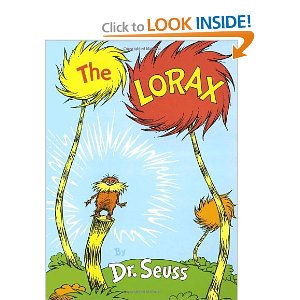 The Lorax, By Dr. Seuss